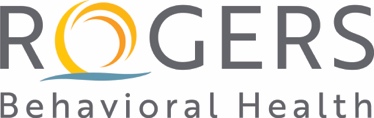 Standard Work SheetStandard Work SheetStandard Work SheetProcess: Print and Save a Review Process: Print and Save a Review Process: Print and Save a Review Purpose: How to print and save a copy of a review.Purpose: How to print and save a copy of a review.Purpose: How to print and save a copy of a review.Total Cycle Time: Total Cycle Time: Total Cycle Time: Takt Time: Takt Time: Takt Time: Work in Progress: n/aWork in Progress: n/aWork in Progress: n/aDocument Owner: Talent DevelopmentDocument Owner: Talent DevelopmentDocument Owner: Talent DevelopmentWhen does this process occur: For Face to face meetingWhen does this process occur: For Face to face meetingWhen does this process occur: For Face to face meetingRevision #  Revision #  Revision #  Date Updated:  6/1/2020Date Updated:  6/1/2020Date Updated:  6/1/2020StepDescription:Key Point / Image / ReasonKey Point / Image / ReasonWhoCycle Time1Option 1. Navigate directly to your Performance Review Summary page by clicking the link provided. You will need to toggle between reviews assigned to you, or your own review as necessary.Select/deselect required status to find the desired review.Click the desired review once identified.Click here to navigate to your Performance Review Summary Page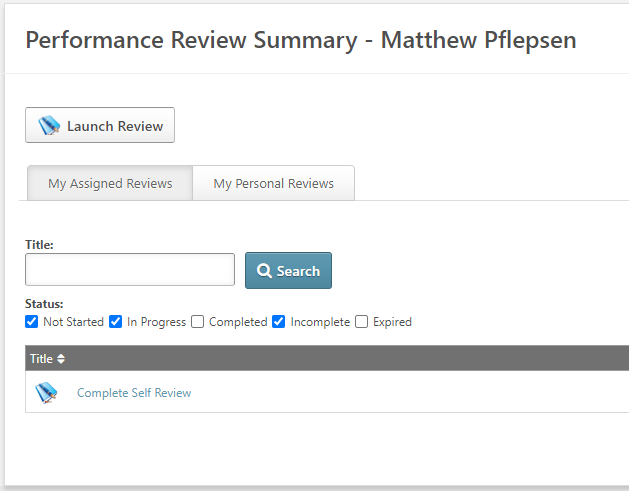 Click here to navigate to your Performance Review Summary PageUser or Manager10 seconds2aOption 2.Log in to Rogers University.CLICK HERECLICK HEREUser or Manager10 seconds2bOn the Welcome Page under ‘Your Tasks,’ click on the review you wish to save. You may need click on ‘Your Tasks’ to see the entire listing to find the desired review.Note: Only tasks not started or still in progress may be found here.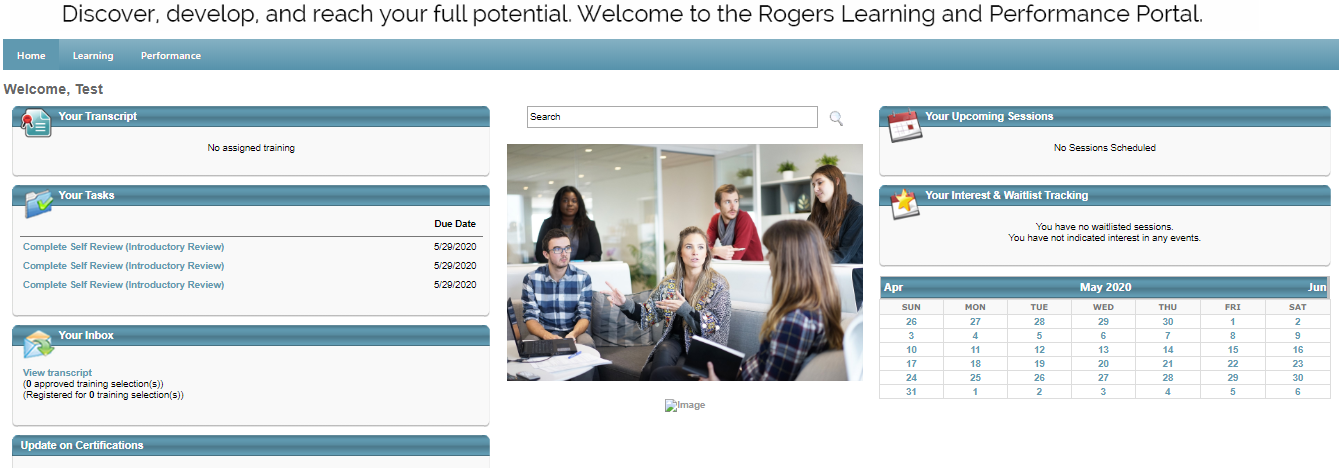  or 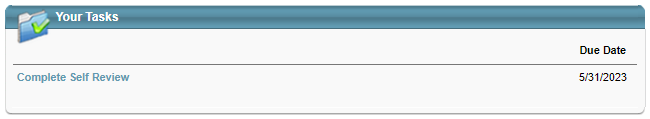 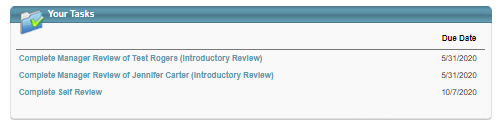  or User or Manager10 seconds3Select ‘Options’ on the upper right of the template and select ‘Print Review’ from the dropdown.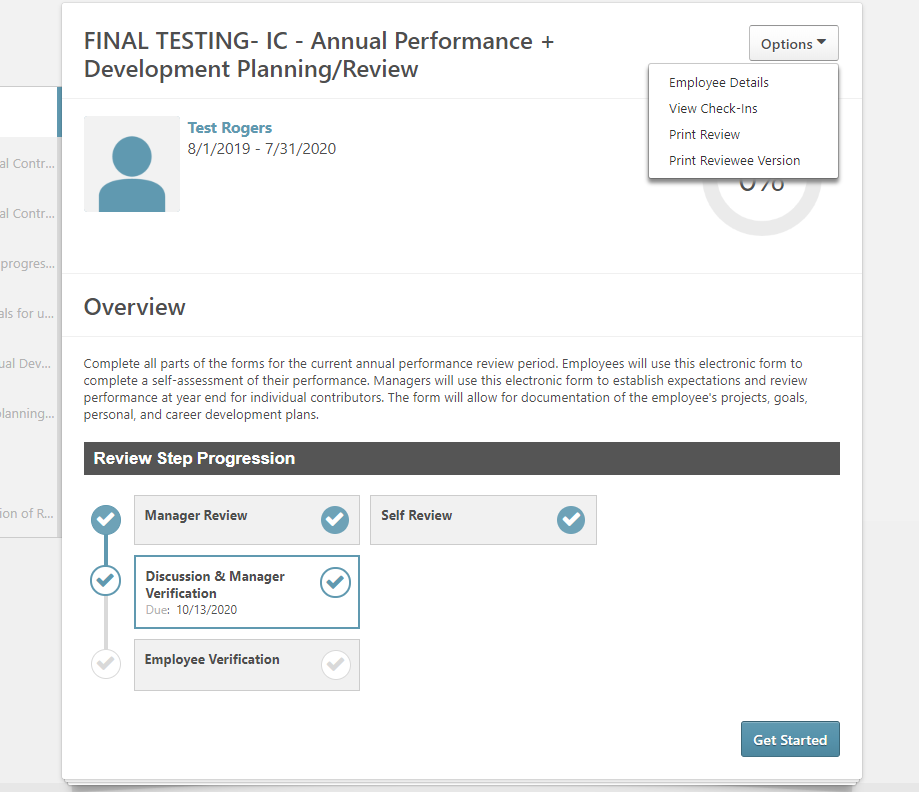 User or Manager1-5 minutes4The PDF that downloads either within the browser window or file folder may be printed or saved to a local drive as needed. User or Manager1-3 minutes